Prices of dwellings of new construction in the Republic of Serbia II half of 2012 – Preliminary results –Prices of dwellings of new construction in the Republic of Serbia in the second half of 2012, compared to the average prices in the first half of 2012, decreased by 0.8%. Considering the change of the EUR exchange rate in the mentioned period, in the second half of 2012, the prices decreased by 5.1% compared to the first half of 2012. Observed in Euros, price of construction works decreased by 6.5%, price of construction land by 6.2%, while other expenditures increased by 3.3% relative to the first half of 2012.The highest average price of dwellings of new construction in the Republic of Serbia in the second half of 2012 was recorded in Belgrade and amounted to RSD 175 090, presenting the decrease of 1.4% compared to the first half of 2012. Expressed in EUR, in the same period, prices in Belgrade decreased by 5.7%, relative to the first half of 2012. Average area of sold dwellings of new construction in the Republic of Serbia in the second half of 2012 amounts to 54 m2. Observed by towns, average area of sold dwellings was between 40 m2 in Kragujevac up to                           73 m2 in Leskovac.  Detailed monthly data regarding this activity are available on the website of the Office www.stat.gov.rs (Construction Activity and databases). 1. Prices of dwellings of new construction in the second half of 201211 Presented are only the data on selected cities where buying and selling were performed.1. Prices of dwellings of new construction in the second half of 20121   (continued)1 Presented are only the data on selected cities where buying and selling were performed.NOTES:Presented data are collected in the scope of semi-annual survey on prices of dwellings of new construction. The survey is filled out by legal entities and physical persons that were selling new construction dwellings in the observed period.In the scope of this survey, included are new construction dwellings for which in the reported semi-annual period sales contracts were carried out between purchaser and seller in urban settlements. Average price for Belgrade includes urban parts of municipalities Vozdovac, Vracar, Zvezdara, Zemun, New Belgrade, Palilula, Rakovica, Savski venac, Stari grad and Cukarica. Total price of dwellings includes the price of construction works, the price of construction land and other expenditures.  Due to correct approach in data use, user’s attention is directed to the fact that prices that are published (prices by one square meter) are average, i.e. they are the result of different characteristics of construction and difference in month in which sales contract was signed on one territory (the city, Republic and AP). All prices present nominal expression of value from sales contracts (without value adjustment) and are presented by one square meter of useful (residential) area. The EUR exchange rate is determined by average height of official (mean) rate of RSD in the observed period. As an average of the period (semi-annual and annual period) arithmetic mean of official (mean) rates is taken, published by the National Bank of Serbia.      Detailed methodological explanations can be found in the documentary material of the Statistical Office of the Republic of Serbia. Starting from 1999 the Statistical Office of the Republic of Serbia has not at disposal and may not provide available certain data relative to AP Kosovo and Metohia and therefore these data are not included in the coverage for the Republic of Serbia (total). 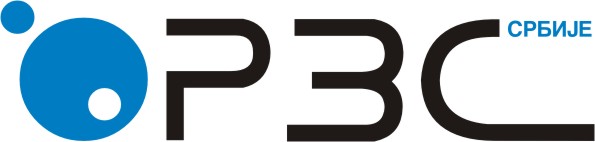 Statistical Office of the Republic of SerbiaISSN 0353-9555STATISTICAL RELEASESTATISTICAL RELEASEGR20Number 066 – Year LXIII, 15/03/2013Number 066 – Year LXIII, 15/03/2013Construction StatisticsConstruction StatisticsSERB066 GR20 150313Average dwellings’ area in m²Price by 1 m²,                             in RSD, totalОf which:Оf which:Оf which:Average dwellings’ area in m²Price by 1 m²,                             in RSD, totalprice of construction            landprice of construction worksother                expendituresREPUBLIC OF SERBIA54133383305738342619384 АP Vojvodina 5793170172355929416641The City of Belgrade 551750904561710663022843Backa Palanka6177326168454914311339Valjevo – town5286289115306035814401Vrnjačka Banja44136227128549567227701Vršac6310414364547444623243Zrenjanin – town6180309152025345011657Jagodina – town676647115794635118540Kragujevac – town40108190126157572819847Kraljevo – town5392974176356508910250Kruševac – town457800011200580008800Lazarevac488433627218495627556Average dwellings’ area in m²Price by 1 m²,                             in RSD, totalОf which:Оf which:Оf which:Average dwellings’ area in m²Price by 1 m²,                             in RSD, totalprice of     construction            landprice of           construction                worksother                 expendituresLeskovac – town737164118003962830213Loznica – town4662589106713572516193The city of Niš4785674142246133710114The city of Novi Sad5798062202505837119441Pančevo – town54888596781753966681Paraćin5276778131775343110170Pirot557056016026490345500Sombor – town56696003407626843508Sremska Mitrovica - town687161497864156220265Subotica – town57759074767659605181Užice – town427755162005722114130Čačak – town5781883165415375211589Šabac – town5873278158933900718378Other527755189565210416491Published and printed by: Statistical Office of the Republic of Serbia, Belgrade, Milana Rakica 5, Phone: +381 11 2412922 ● Fax: +381 11 2411260 ● www.stat.gov.rs  Responsible: Dragan Vukmirovic, PhD, DirectorCirculation: 20 ●  Semi-annually